16) Raconter le trajet d’un iPod de sa fabrication à sa vente.(Au verso de la feuille)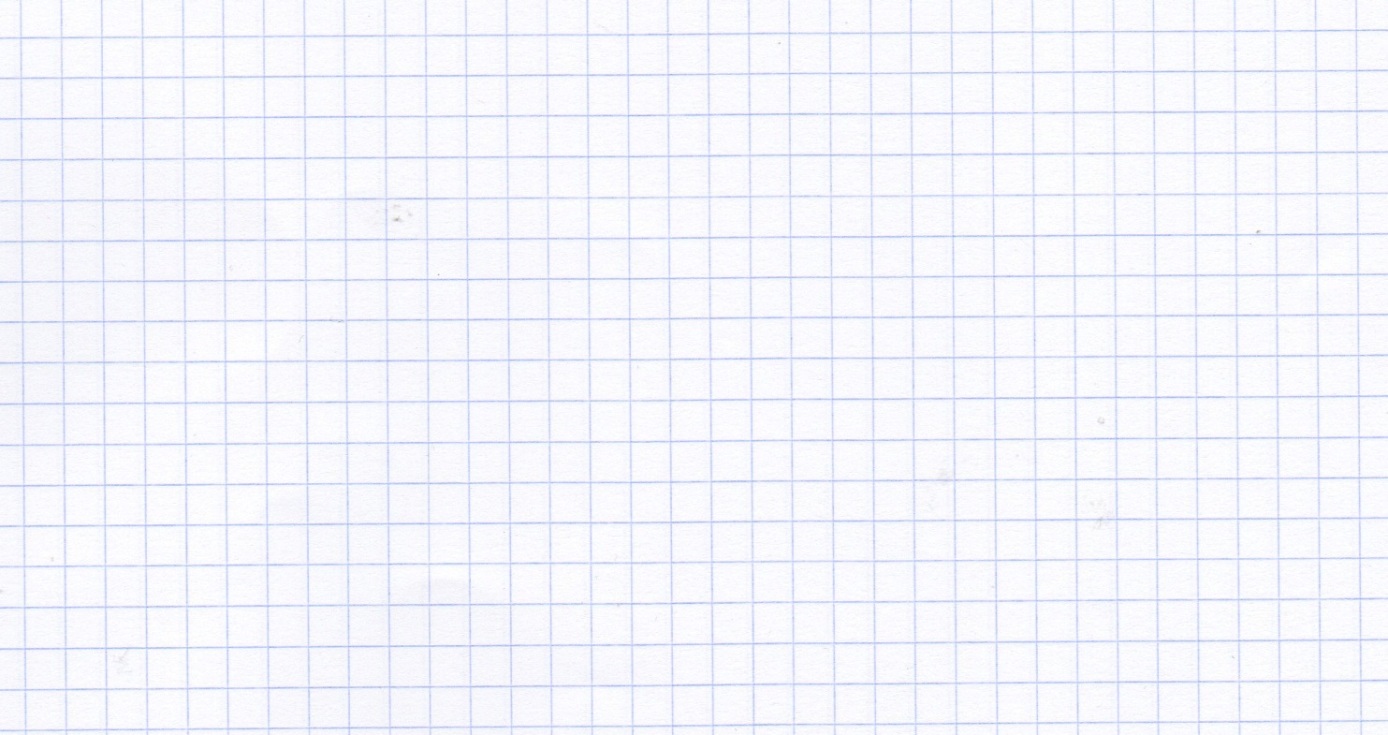 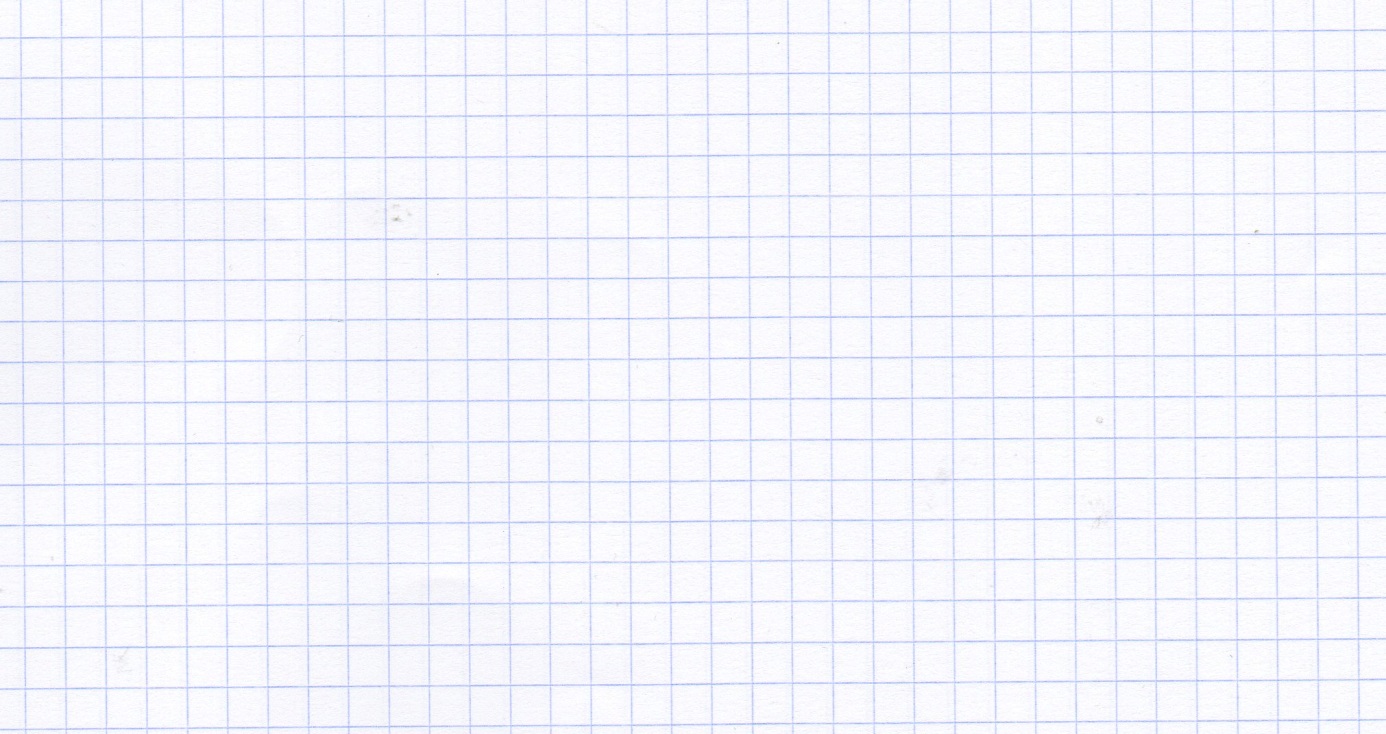 Etapes du trajetRéponses aux questionsEtape 1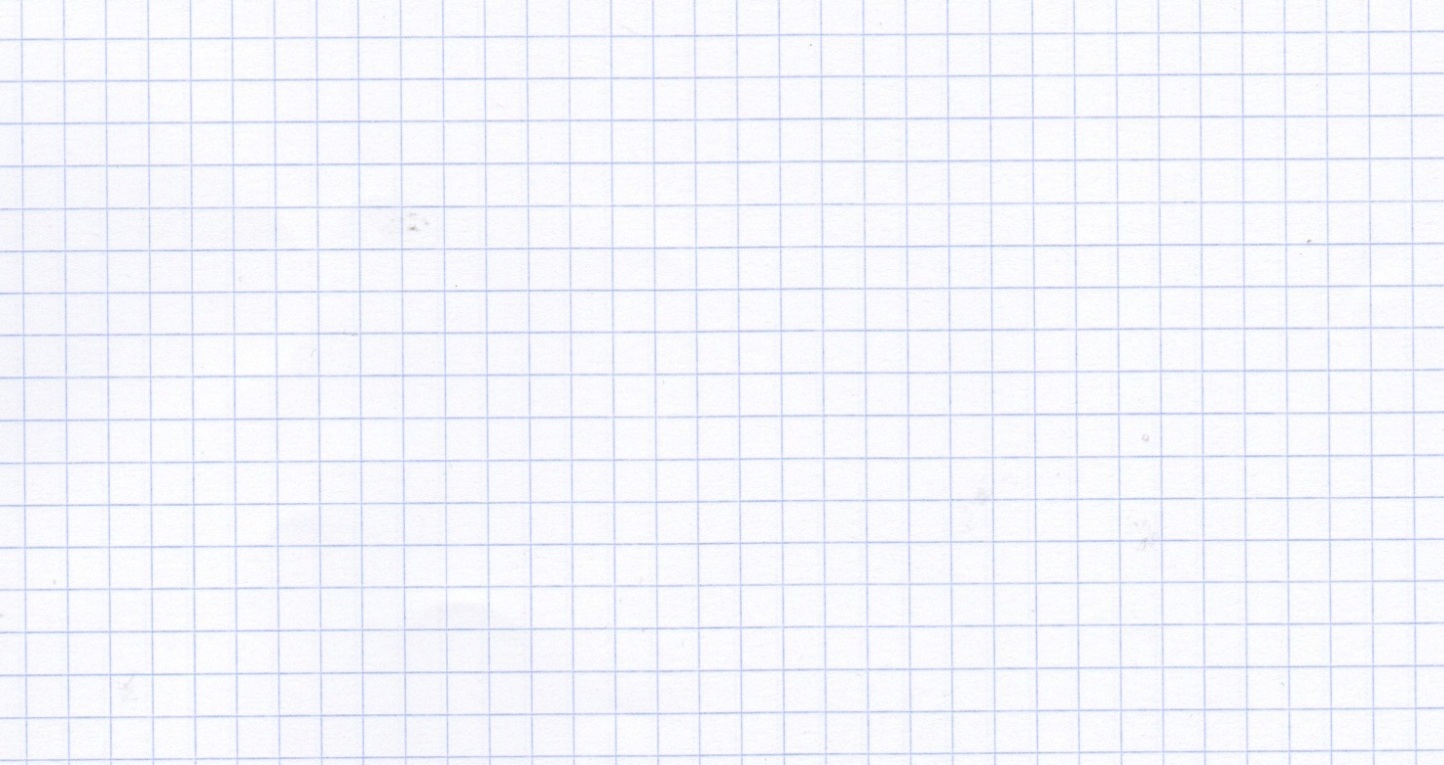 Lieu : Cupertino, Californie, Etats-Unis1)) Quelle entreprise a inventé l'iPod ?2) Quand est sorti le premier iPod ?3) Combien d'iPod ont été vendus ?4) Quelle partie de l’iPod est réalisée ici ?Etape 2Lieu : Asie-Pacifique5) Combien d'éléments composent un iPod?6) Cite les principaux pays de fabrication de ces éléments.7) Quelle est l'étape suivante d'après vous ?Etape 3Lieu :8) Quelle entreprise assemble les pièces de l'iPod ? De quel pays est-elle originaire ?9) Où sont situées ses usines ?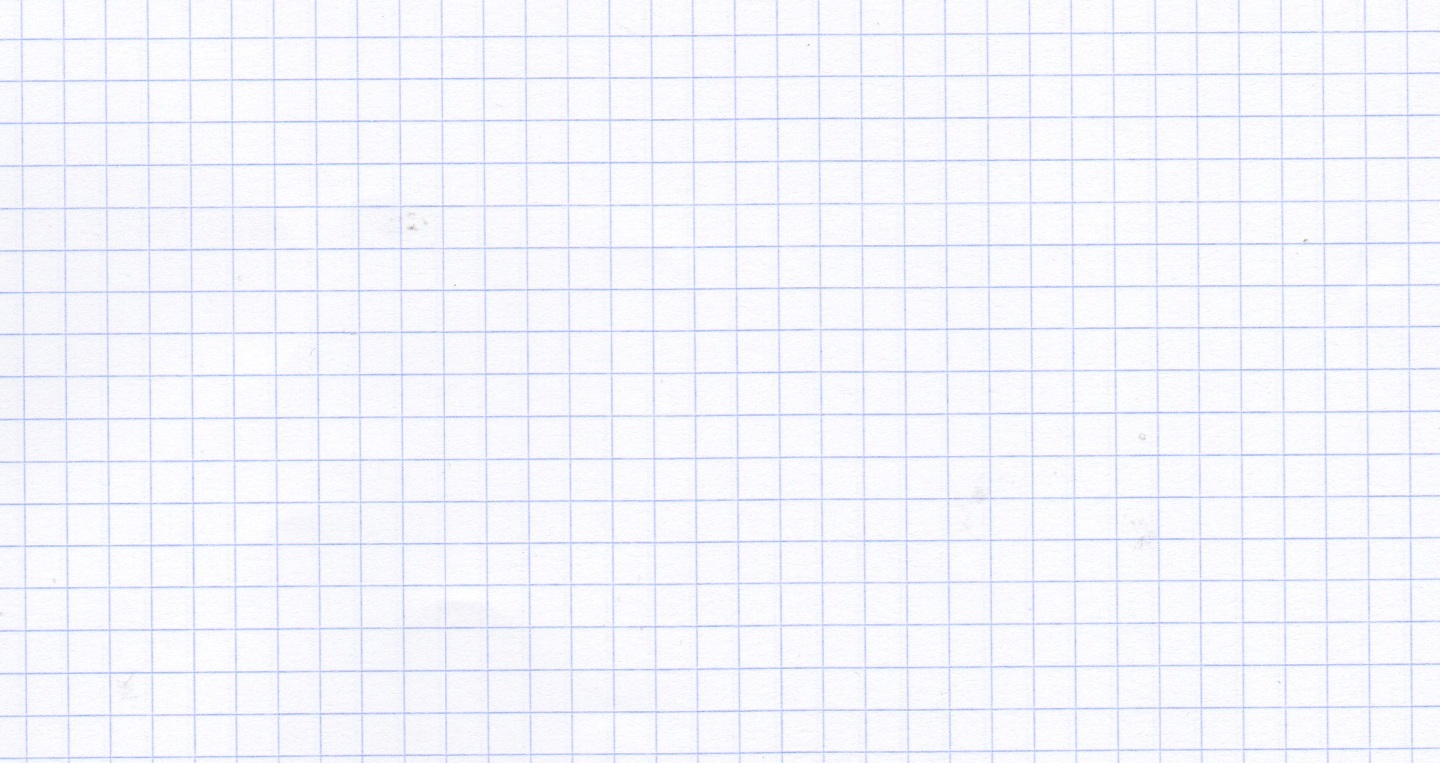 Etape 4Lieu :10) Comment les iPod sont-ils transportés ?11) Quels sont les différents avantages du transport par conteneur ?Etape 5Lieu :12) Combien de jours le bateau de la compagnie met-il pour faire le trajet de Hong-Kong à Long Beach ?13) Combien de navires de la compagnie font ce trajet ?Etape 6Lieu :14) Quels sont les différents moyens de transports de conteneurs visibles sur cette photographie ?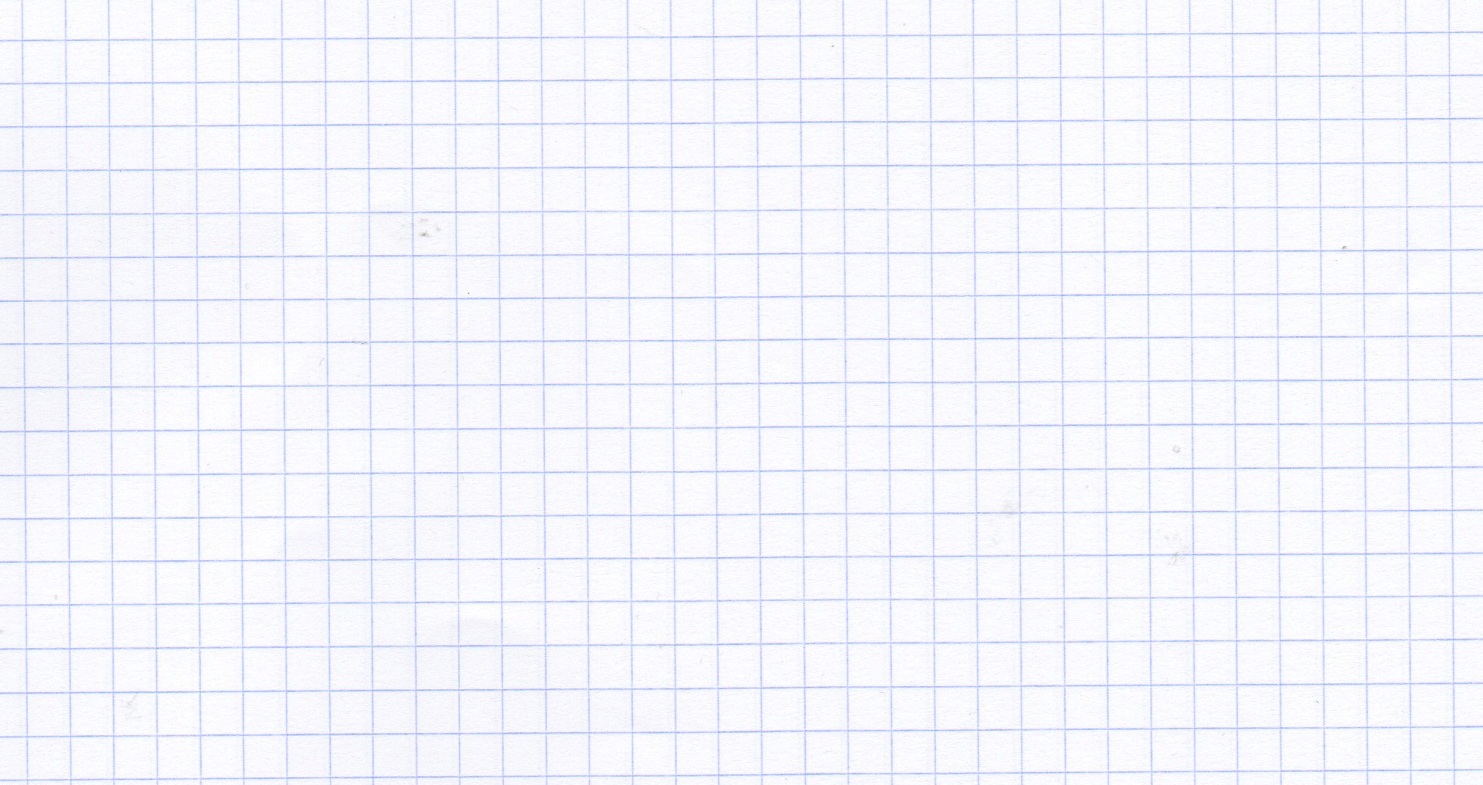 Etape 7 : Lieu :15) Où est vendu l'iPod sur ces photos ?